*If supplier is not registered for GST, this must be stated on the invoicePayment due date: Direct deposit Details: Bank: BSB: Account Number: Bank Account name: ABN (compulsory): ,   Phone:   (Email)(If a remittance is required – include your business email address) Please note: If the ABN name and/or business name(s) provided differ from that shown on invoice, please provide clarification for the association between the ABN and the business name to avoid delay in payment 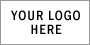 INVOICEINVOICEINVOICEINVOICEDate: INVOICE # Date: INVOICE # CLIENT NAMECLIENT NAMECLIENT NAMEBill to:The Salvation Army  FVSFlexible Support Packages      Care of [INSERT CLIENT NAME]      30 Punt Road Windsor VIC, 3181ABN: 644 722 388 44The Salvation Army  FVSFlexible Support Packages      Care of [INSERT CLIENT NAME]      30 Punt Road Windsor VIC, 3181ABN: 644 722 388 44QtyDescriptionDescriptionDescriptionDescriptionUnit PriceUnit PriceGSTGSTGSTGSTTotal GST inclusive Total GST inclusive Total GST inclusive Total GST inclusive 